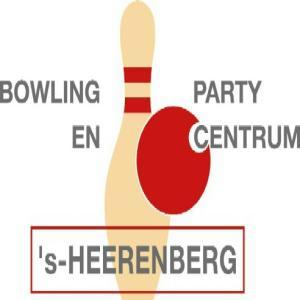         Nächster Jugendtreff (ab 13 Jahren):Wir gehen bowlen!Freitag, 22.3. 2024Jetzt anmelden!Wichtig: Für die Fahrt benötigt jede/r einen Personalausweis oder Reisepass!